ULUDAĞ ÜNİVERSİTESİ MÜHENDİSLİK-MİMARLIK FAKÜLTESİÇEVRE MÜHENDİSLİĞİ BÖLÜMÜSTAJ DEĞERLENDİRME FORMU (İŞVEREN) Tarih: …./…./……  Değerli ilgili, Öğrencimizin Firmanızda gerçekleştirmiş olduğu stajın tarafımızdan kapsamlı bir şekilde değerlendirilmesi için öğrencimiz hakkındaki görüşleriniz bizim için önem taşımaktadır. Size sunulmuş olan bu form, stajyer öğrencimizin performansının ölçülmesi için tasarlanmış olup, ilave etmeyi uygun gördüğünüz yorumlarınız da bize yardımcı olacaktır. Öğrencimize işletmenizde staj yapma olanağını sağladığınız ve eğitim programımıza katkılarınız için teşekkür ederiz.STAJYERİN DEĞELENDİRİLMESİ1. Stajyer öğrenci size ne zaman staj için başvurdu? 2. Stajyeri kabulünüz ve işe başlama tarihlerinde herhangi bir problem oldu mu? Değerlendirme Anahtarı: Stajyerin kişisel ve mesleki niteliklerini aşağıda verilen puanlama cetvelini kullanarak değerlendiriniz. 1. Çok zayıf 2. Zayıf 3. Orta 4. İyi 5. Çok iyi 3. Amaç ve hedeflerini belirlemesi ve uygulaması 1  2  3  4  5  İlgisiz 4. Verilen görevi zamanında yapabilmesi 1  2  3  4  5  İlgisiz 5. Zamanını etkin bir şekilde kullanması 1  2  3  4  5  İlgisiz 6. Derslerde öğrendiklerini pratiğe aktarabilmesi 1  2  3  4  5  İlgisiz 7. Bireysel çalışma yeteneği 1  2  3  4  5  İlgisiz 8. Verilen görevleri istekle kabul etmesi 1  2  3  4  5  İlgisiz 9. Öğrenme arzusu, bilgiye açık olması 1  2  3  4  5  İlgisiz 10. Sorumluluk alma isteği 1  2  3  4  5  İlgisiz 11. Mühendislik konusunda sahip olduğu etik değerler 1  2  3  4  5  İlgisiz 12. Görüşlerini, bilgisini aktarabilme yeteneği 1  2  3  4  5  İlgisiz 13. Takım çalışmasına yatkınlığı 1  2  3  4  5  İlgisiz 14. İş arkadaşlarıyla ilişkileri 1  2  3  4  5  İlgisiz 15. Çalıştığı işyerini benimsemesi 1  2  3  4  5  İlgisiz 16. Farklı meslek disiplinlerden oluşturulmuş takımlarda çalışabilme yeteneği 1  2  3  4  5  İlgisiz 17. Genel olarak stajyeri nasıl değerlendirirsiniz? 1  2  3  4  5  İlgisiz DİĞER DÜŞÜNCELERİNİZ:STAJYERİN PROGRAM ÇIKTILARINI KARŞILAMASINA YÖNELİK SORULARUludağ Üniversitesi Çevre Mühendisliği Program çıktıları aşağıda verilmiştir. Sizlerin görüşlerinizin eğitimimizin gelişmesinde katkı sağlaması için lütfen stajyerinizin program çıktılarımızı ne ölçüde sağladığını düşündüğünüzü belirtiniz. 1. Çok zayıf 2. Zayıf 3. Orta 4. İyi 5. Çok iyiSTAJYERİN PROGRAM EĞİTİM AMAÇLARINI KARŞILAMASINA YÖNELİK SORULARUludağ Üniversitesi Çevre Mühendisliği Bölümünün ‘Eğitim Amaçları’ aşağıda verilmiştir. Bu amaçların karşılanabilirliğine yönelik görüşlerinizi aşağıda belirtmenizi rica ederiz.1. Katılıyorum 2. Kısmen katılıyorum 3. Katılmıyorum 4. Fikrim yokUludağ Üniversitesi Çevre Mühendisliği Bölümü Mezunları, 1.  Eğitim sürecinde aldıkları temel ve mühendislik bilimleri altyapısı üzerine kazandırılan çevre mühendisliği teorik ve uygulamalı bilgileri ile kamu kurumlarında veya özel kuruluşlarda iş bulabilir.1  2  3  4 2. Çevre mühendisliği konularında bilgiye ulaşabilir, bu bilgiyi kullanabilir, sorunların giderilmesine yönelik çözümler üretebilir, uygulayabilir ve bütün bu özellikleriyle işinde sürekli başarılı olabilir.1  2  3  4 3. Hava-su-toprak ortamlarının günümüzdeki ve gelecekteki dengelerini gözetebilir, bireysel çalışma ve takım çalışması yapabilir, iletişim becerisi güçlüdür, yabancı dil bilgisiyle mesleğindeki gelişmeleri takip edebilir ve bu özellikleriyle çevreye hizmetler sunabilir.1  2  3  4 4. Çevre mühendisliği alanıyla ilgili toplum sorunlarının ve etik sorumluluklarının bilincindedir, topluma hizmetler sunabilir.1  2  3  4 BU KISIM STAJ KOMİSYONU TARAFINDAN DOLDURULACAKTIRBu formun öğrencinin stajı sonunda amiri tarafından doldurularak kapalı zarf içinde staj defterine eklenmesi rica olunur.ULUDAĞ ÜNİVERSİTESİ MÜHENDİSLİK-MİMARLIK FAKÜLTESİÇEVRE MÜHENDİSLİĞİ BÖLÜMÜSTAJ DEĞERLENDİRME FORMU (ÖĞRENCİ) Tarih: …./…./……Değerli öğrencilerimiz, Stajınızın tarafımızdan kapsamlı bir şekilde değerlendirilmesi için stajınız hakkındaki görüşlerinizi size sunulmuş olan bu form ile bize ilettiğiniz için teşekkür ederiz. Bu ankete vermiş olduğunuz cevaplar gizli tutulacak, sadece genel sonuçlar ve değerlendirmeler paylaşılacaktır.STAJIN DEĞERLENDİRİLMESİ1. Staj için kaç kuruluşa müracaat ettiniz? 2. Müracaat sonrası staja kabulünüz ne kadar zaman aldı? 3. Size staja başladığınızda bir iş yeri tanıtımı yapılıp bir iş programı verildi mi? 4. Stajınızda bir ücret aldınız mı? Değerlendirme Anahtarı: Stajınızın kişisel ve mesleki niteliklerinize olan katkısını aşağıda verilen puanlama cetvelini kullanarak değerlendiriniz. 1. Çok zayıf 2. Zayıf 3. Orta 4. İyi 5. Çok iyi 5. Amaç ve hedeflerinizi belirleyip, uygulayabilmenize katkısı1  2  3  4  5  İlgisiz 6. Verilen görevi zamanında yapabilmenize katkısı1  2   3  4  5  İlgisiz 7. Zamanı etkin bir şekilde kullanabilmenize katkısı1  2  3  4  5   İlgisiz8. Derslerde öğrendiklerinizi pratiğe aktarabilmenize katkısı1  2  3  4  5  İlgisiz 9. Bireysel çalışabilmenize katkısı1  2  3  4  5  İlgisiz 10. Öğrenme arzusu ve bilgiye açık olmanıza katkısı1  2  3  4  5  İlgisiz 11. Sorumluluk alma isteğinize katkısı1  2  3  4  5  İlgisiz 12. Mühendislik konusunda sahip olduğunuz etik değerlere katkısı1  2  3  4  5  İlgisiz 13. Görüşlerinizi, bilginizi aktarabilme yeteneğinize katkısı1  2  3  4  5  İlgisiz 14. Takım çalışmasına olan yatkınlığınıza katkısı1  2  3  4  5  İlgisiz 15. İş arkadaşlarınızla iletişim kurabilme yeteneğinize katkısı1  2  3  4  5  İlgisiz 16. Farklı meslek disiplinlerden oluşturulmuş takımlarda çalışabilme yeteneğinize katkısı1  2  3  4  5  İlgisiz 17. Genel olarak stajınızı nasıl değerlendirirsiniz? 1  2  3  4  5  İlgisiz 18. İşletmede meslek dışı faaliyetler yapmanız istendi mi?1  2  3  4  5  İlgisiz DİĞER DÜŞÜNCELERİNİZ:STAJIN PROGRAM ÇIKTILARINI KARŞILAMASINA YÖNELİK SORULARUludağ Üniversitesi Çevre Mühendisliği Bölümü Programı çıktıları aşağıda verilmiştir. Sizlerin görüşlerinizin eğitimimizin gelişmesinde katkı sağlaması için lütfen stajınızın program çıktılarımızı ne ölçüde sağladığını düşündüğünüzü belirtiniz.1. Çok zayıf 2. Zayıf 3. Orta 4. İyi 5. Çok iyiBu formu staj defteriniz ile birlikte Staj Komisyonu’na teslim ediniz.İmzası:İmzası:  Firmanın Adresi:Faks: E-posta: Web Adresi:E-posta: Web Adresi:E-posta: Web Adresi:Öğrencinin Adı ve SoyadıStajın Türü:Staj Tarihleri Devam Ettiği Gün SayısıDevam Ettiği Gün SayısıStaj Tarihleri Gelmediği Gün SayısıGelmediği Gün Sayısı12345İlgisiza. Matematik, temel bilim ve mühendislik bilgilerini kullanma becerisi b. Mühendislik problemlerini tanımlama, modelleme ve çözme becerisi c. Belirli ihtiyaçlara yönelik sistem, parça veya süreci tamamen veya kısmen tasarlama becerisi d. Modern mühendislik tekniği ve araçları ile bilişim teknolojilerini izleme ve etkin bir şekilde kullanma becerisi e. Deney tasarlayıp yürütebilme, istenilen sonuca ulaşmak için verileri analiz etme ve yorumlama becerisi f. Mühendislik çözümlerinin iktisadi ve hukuksal sonuçları konusunda farkındalık sağlamasıg. Bireysel ve takım çalışması yürütme becerisi h. Sözlü ve/veya yazılı iletişim kurma becerilerinde katkı sağlamasıi. Yabancı bir dilde iletişim kurma açısından katkı sağlamasıj. Yaşam boyu öğrenmenin gerekliliğini algılamada yardımcı olmuş ve bu konudaki yeteneklerin gelişmesinde katkı sağlamasık. Mesleki sorumluluk ve etik bilinç kazandırmıştır.l. Yönetsel becerilerde (liderlik, organizasyon, zaman ve risk yönetimi, kalite bilinci, verimlilik vb.) katkı sağlamasım. Girişimcilik, yenilikçilik ve sürdürülebilir kalkınma hakkında farkındalık sağlamasın. Mühendisliğin küresel, çevresel ve toplumsal etkilerini algılamada yardımcı olacak kültürü oluşturarak katkı sağlamasıo. Çağın sorunları (çevre, sağlık, iş güvenliği, enerji tasarrufu vb) hakkında bilgi sağlamasıDüşünceleriniz:Düşünceleriniz:Düşünceleriniz:Düşünceleriniz:Düşünceleriniz:Düşünceleriniz:Düşünceleriniz:Staj DefteriStaj Komisyonu Kararı ve İmzaStaj TürüStaj Olarak Kabul Edilen Gün SayısıÖğrenci NoTarihler  Firmanın Adı ve   Faaliyet Alanı:12345İlgisiza. Matematik, temel bilim ve mühendislik bilgilerini kullanma becerisi b. Mühendislik problemlerini tanımlama, modelleme ve çözme becerisi c. Belirli ihtiyaçlara yönelik sistem, parça veya süreci tamamen veya kısmen tasarlama becerisi d. Modern mühendislik tekniği ve araçları ile bilişim teknolojilerini izleme ve etkin bir şekilde kullanma becerisi e. Deney tasarlayıp yürütebilme, istenilen sonuca ulaşmak için verileri analiz etme ve yorumlama becerisi f. Mühendislik çözümlerinin iktisadi ve hukuksal sonuçları konusunda farkındalık sağlamasıg. Bireysel ve takım çalışması yürütme becerisi h. Sözlü ve/veya yazılı iletişim kurma becerilerinde katkı sağlamasıi. Yabancı bir dilde iletişim kurma açısından katkı sağlamasıj. Yaşam boyu öğrenmenin gerekliliğini algılamada yardımcı olmuş ve bu konudaki yeteneklerin gelişmesinde katkı sağlamasık. Mesleki sorumluluk ve etik bilinç kazandırmıştır.l. Yönetsel becerilerde (liderlik, organizasyon, zaman ve risk yönetimi, kalite bilinci, verimlilik vb.) katkı sağlamasım. Girişimcilik, yenilikçilik ve sürdürülebilir kalkınma hakkında farkındalık sağlamasın. Mühendisliğin küresel, çevresel ve toplumsal etkilerini algılamada yardımcı olacak kültürü oluşturarak katkı sağlamasıo. Çağın sorunları (çevre, sağlık, iş güvenliği, enerji tasarrufu vb) hakkında bilgi sağlaması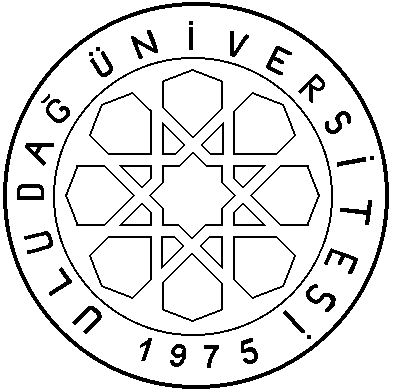 